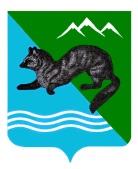                                     РАСПОРЯЖЕНИЕ    АДМИНИСТРАЦИИ  СОБОЛЕВСКОГО   МУНИЦИПАЛЬНОГО  РАЙОНА КАМЧАТСКОГО  КРАЯ27 апреля 2020	                       с.Соболево                                            № 206 -рВ целях исполнения  подпункта 3.2. протокола заседания регионального штаба по недопущению распространения новой коронавирусной инфекции (COVID-19) на территории Камчатского края от 17.04.2020    № 10 Утвердить Порядок получения от администрации Соболевского муниципального района ходатайства на проезд в охранной зоне магистрального газопровода на период действия режима ограничительных и иных мероприятий, направленных на обеспечение санитарно-эпидемиологического благополучия населения на территории Камчатского края по недопущению распространения новой коронавирусной инфекции (COVID-19) (далее – Порядок) согласно приложению к настоящему распоряжению.Контроль за исполнением настоящего распоряжения оставляю за собой.Заместитель главы администрацииСоболевского муниципального района                                    А.В.КолмаковПриложение  к распоряжению администрации Соболевского муниципального района от 27.04.2020 № 206-рПорядок получения от администрации Соболевского муниципального района ходатайства на проезд в охранной зоне магистрального газопровода на период действия режима ограничительных и иных мероприятий, направленных на обеспечение санитарно-эпидемиологического благополучия населения на территории Камчатского края по недопущению распространения новой коронавирусной инфекции (COVID-19)1. Настоящий Порядок устанавливает временные правила выдачи ходатайства на проезд в охранной зоне магистрального газопровода на период действия режима ограничительных и иных мероприятий, направленных на обеспечение санитарно-эпидемиологического благополучия населения на территории Камчатского края по недопущению распространения новой коронавирусной инфекции (COVID-19).2. Для получения ходатайства на разовый проезд в охранной зоне магистрального газопровода для юридических лиц,  необходимо за  три дня до подачи заявления на выдачу разрешения для проезда вдоль магистрального газопровода в Камчатское ЛПУМГ ООО «Газпром трансгаз Томск», направить в администрацию Соболевского муниципального района письмо на официальном бланке предприятия за подписью руководителя с указанием:1)  для  рыбоперерабатывающих предприятий для перевозки сезонных рабочих:- копия пропуска для проезда в охранной зоне магистрального газопровода, выданного Камчатским ЛПУМГ ООО «Газпром трансгаз Томск»;-  марка транспортного средства;- фамилия, имя отчество водителя;- списки перевозимых людей, с указанием места откуда прибыли на территорию Камчатского края и места их временного проживания на территории Соболевского муниципального района; 2) для организаций осуществляющих доставку продовольственных товаров и товаров первой необходимости на территорию Соболевского муниципального района:- копия пропуска для проезда в охранной зоне магистрального газопровода, выданного Камчатским ЛПУМГ ООО «Газпром трансгаз Томск»;- марка транспортного средства;- фамилия, имя отчество водителя;3) для физических лиц (за  исключением частных перевозок):- копия пропуска для проезда в охранной зоне магистрального газопровода, выданного Камчатским ЛПУМГ ООО «Газпром трансгаз Томск»;-  марка транспортного средства;- фамилия, имя отчество водителя  ;- обоснование необходимости поездки:1) со смертью близкого родственника (с приложением копии справки о смерти);2) направление в больницу (копия направления или вызов с медицинского учреждения на прохождения лечения);3) отпуск, с приложением копии авиабилетов;4) возвращение на постоянное место жительства в Соболевском районе.3. В течении трех рабочих дней при получении обращения, администрация Соболевского муниципального района уведомляет заявителя:1)  о направлении ходатайство на разовый проезд в охранной зоне магистрального газопровода  в Камчатское ЛПУМГ ООО «Газпром трансгаз Томск»;2) либо об отказе в направлении ходатайства. 